Allegato 1- dichiarazione sostitutiva 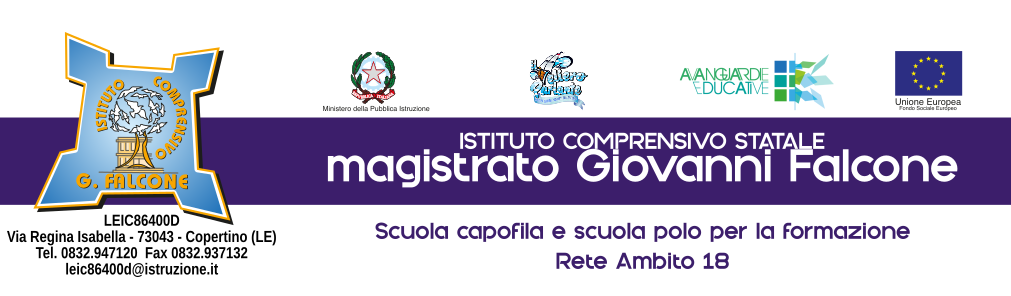 DICHIARAZIONE SOSTITUTIVA CUMULATIVA DI CERTIFICAZIONE( art.46 del D.P.R. 445 del 28 dicenbre 2000 )Io sottoscritto/a .............................................................................................................................................................................nato/a a ..................................................................................................................... il ........................................................................consapevole delle sanzioni penali previste per il caso di dichiarazione non veritiera, di formazione e di uso di atti falsi, così come stabilito dall'art.76 del DPR 445 del 28 dicembre 2000,DICHIAROdi essere nato/a a ................................................................................................. il .............................................................di essere residente a ............................................................................. via ......................................................... N° ......di essere cittadino  italiano (oppure)  ...................................................................................................................di godere dei diritti politici/elettoralidi essere in possesso del titolo di studio di .................................................................................................................di avere la qualifica professionale di ...............................................................................................................................che il numero di codice fiscale / partita lVA è il seguente ..................................................................................di non avere riportato condanne penali .......................................................................................................................di non essere a conoscenza di essere sottoposto a procedimenti penali;di essere in possesso del requisito della particolare e comprovata specializzazione strettamente correlata al contenuto della prestazione richiestadi avere esperienze di gestione di gruppi e di abilità relazionalidi essere in possesso di adeguate competenze, anche non formali, di tipo informatico nell’utilizzo di internet, della posta elettronica e conoscenza dei principali strumenti di office-automation Dichiaro di essere informato, ai sensi e per gli effetti di cui all'art.13 del Decreto Legislativo n° 196 del 30/06/2003 (Codice in materia di protezione dei dati personali), che i dati personali raccolti saranno trattati, anche con strumenti informatici, esclusivamente nell'ambito del procedimento per il quale la presente dichiarazione viene resa.........................................................................................................( luogo e data ).....................................................................................................( firma per esteso e leggibile dei dichiarante )La presente dichiarazione non necessita dell'autenticazione della firma e sostituisce a tutti gli effetti le normali certificazioni richieste o destinate ad una pubblica amministrazione nonché ai gestori di pubblici servizi e ai privati che vi consentono.